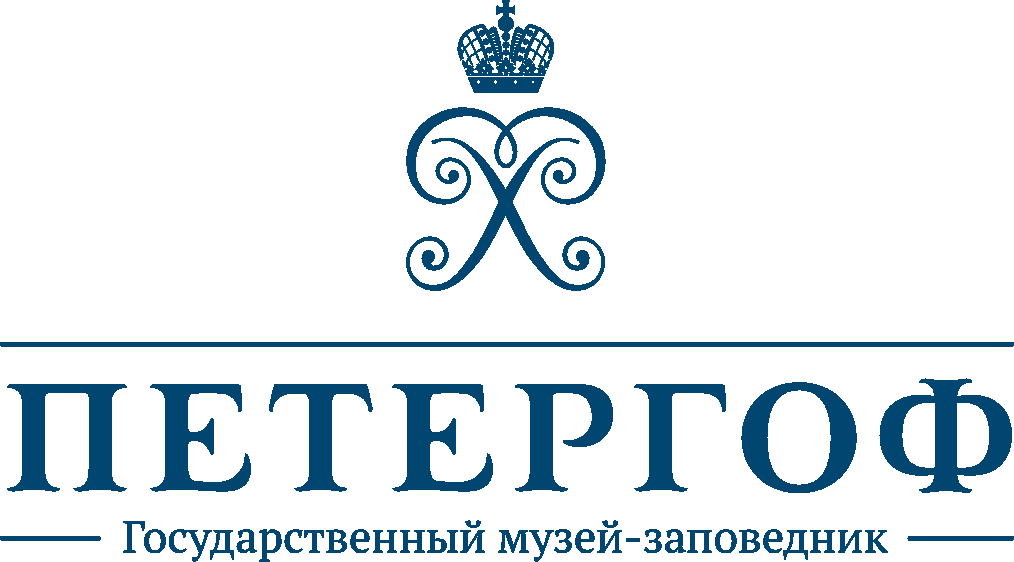 ОТКРЫТИЕ ЗАЛОВ К 250-ЛЕТИЮ КИТАЙСКОГО ДВОРЦАШТОФНАЯ ОПОЧИВАЛЬНЯШтофная опочивальня являлась парадной спальней наследника престола, великого князя Павла Петровича. В альковной части, отделенной тканой драпировкой, располагалась кровать. В XVIII веке комната была декорирована штофом «по селадоновому», то есть голубовато-зеленоватому, грунту. Сохранившиеся фрагменты отделки селадонового цвета, покрытые росписью XVIII века, можно видеть и сейчас на панелях в нижней части стен.В 1855-1857 годах при реконструкции дворца тканое убранство комнаты было заменено на живописное. Стены предальковной части интерьера оформлены картинами кисти Л.Х. Фрикке и И.П. Келера, иллюстрирующими пасторальные галантные сценки. Это панно «Разорители воробьиных гнезд», выполненное художниками с гравюры Ф. Буше и повторяющее оригинал французского мастера эпохи рококо А. Ватто, и «Девушка на качелях», прототипом которого стала одноименная гравюра Ж.Ф. Леба с работы А. Ватто. Пространство над окнами декорировано картиной «Амур на дельфинах», а арка алькова оформлена в виде трельяжной полуциркульной беседки, увитой цветочными побегами.От убранства XVIII века сохранилось лепное убранство потолка, а также плафон «Урания, обучающая юношу» кисти Д. Маджотто. На нем изображена муза астрономии, парящая в облаках. Форма четырехлистника, в которой выполнена картина, повторяется в рисунке центральной композиции паркета, исполненного русскими мастерами по проекту А. Ринальди.Редчайшими образцами прикладного искусства являются созданные в мастерской мадам де Шель в 1762-1764 годах соломенные панно. Они были объединены в единую декоративную композицию из девяти картин. На сегодняшний день в музее сохранилось семь. Панно созданы в технике вышивки синелью (разноцветным ворсистым шелком) по золотой рисовой соломке и иллюстрируют сцены охоты и пасторальные пейзажи с изображением жителей далеких восточных стран на фоне пагод. Совершенные по технике исполнения картины обрамлены вышивкой из стекляруса – трубочек цветного стекла, изготовленных на фабрике М.В. Ломоносова в Усть-Рудице.БУДУАРБудуар, называемый в XVIII веке Живописным кабинетом, завершает восточную анфиладу покоев, отведенных для великого князя. Стены комнаты были декорированы холстами с росписями в стиле шинуазри, украшенными мозаичными китайскими картинками.После реконструкции дворца в XIX веке отделка интерьера изменилась. Сюда было перенесено внутреннее убранство Орехового покоя, расположенного в западном ризалите дворца в личных комнатах императрицы Екатерины II: деревянные фанерованные панели, украшенные накладной резьбой и живописью. Однако, несмотря на название, для создания Орехового покоя в основном использовался не орех, а сандал и олива. Роспись по дереву была исполнена в 1767 году «вольным живописных дел мастером» Серафино Бароцци.Вместе с перемещенными панно здесь разместилась и мебель из прежнего интерьера: зеркало в резной раме и ажурная жардиньерка в виде трельяжа. Из Орехового покоя перенесли также два живописных десюдепорта XVIII века кисти Убальдо Гандольфи, изображающие в аллегорическом виде Живопись и Музыку; третья картина, представляющая аллегорию Драмы, была создана, видимо, позднее – в XIX веке. За Живописным кабинетом после окончания ремонта закрепилось название «Будуар».Нетронутыми от первоначального декоративного убранства Живописного кабинета остались падуги потолка, декорированные лепщиками во главе с Альберто Джани, плафон кисти Якопо Гуарана «Психея и Флора» и наборный паркет, выполненный по рисункам Антонио Ринальди.Из мебели в Будуаре представлены дорожное бюро-туалет, принадлежавшее Екатерине II, а также кресла и каминный экран с обивкой «обюссон» из гарнитура, выполненного специально для Будуара в середине XIX века.КАБИНЕТ ПАВЛАКабинет Павла, называемые в XVIII веке Кабинетиком из-за своих небольших размеров, – последний покой на половине великого князя Павла Петровича. При Екатерине II Кабинетик и Живописный кабинет, ныне Будуар, были соединены дверью. Стены этих интерьеров были декорированы холстами с росписями в стиле шинуазри, украшенными мозаичными китайскими картинками.После реконструкции дворца в XIX столетии для удобства великой княгини Екатерины Михайловны изменилась не только отделка, но и планировочное решение этих помещений – они стали изолированными друг от друга. Дверной проем на восточной стене Кабинета Павла был заложен, и на его месте появился новый живописный холст. По своему колористическому решению он незначительно отличается от остальных холстов с росписями. В целом же Кабинетик сохранил свой первоначальный вид, однако был приспособлен под Ванную.Неотъемлемой частью убранства интерьера являются панно, заключенные в золоченые рамы. Они были исполнены в Китае во второй половине XVIII века. Часть мраморных панно являются двусторонними: одна сторона исписана иероглифами, а оборотная декорирована росписью с изображением пейзажей. Деревянные панели, иллюстрирующие пасторальные сценки, украшены «мыльным камнем» - агальматолитом.Потолок декорирован плафоном кисти Гаспара Дициани «Геометрия».